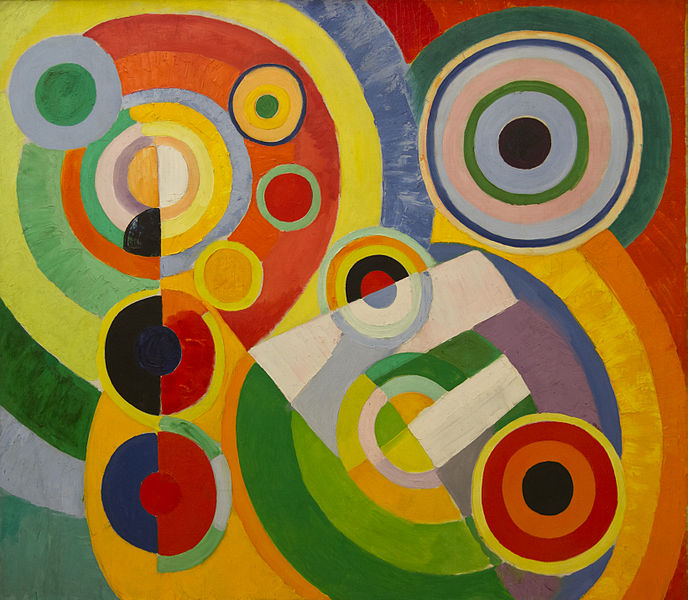 Référence culturelle : Robert et Sonia DELAUNAYCompétences visées : Observer et décrire des œuvres du patrimoine, adapter son geste aux contraintes matérielles, tracer un motif graphique de base (le rond).Consigne : Trace des ronds en suivant le contour de gabarits puis passe à l'encre les surfaces créées par ces ronds en t'inspirant du tableau.Référence culturelle : Robert et Sonia DELAUNAYCompétences visées : Observer et décrire des œuvres du patrimoine, adapter son geste aux contraintes matérielles, tracer un motif graphique de base (le rond).Consigne : Trace des ronds en suivant le contour de gabarits puis passe à l'encre les surfaces créées par ces ronds en t'inspirant du tableau.Référence culturelle : Robert et Sonia DELAUNAYCompétences visées : Observer et décrire des œuvres du patrimoine, adapter son geste aux contraintes matérielles, tracer un motif graphique de base (le rond).Consigne : Trace des ronds en suivant le contour de gabarits puis passe à l'encre les surfaces créées par ces ronds en t'inspirant du tableau.Référence culturelle : Robert et Sonia DELAUNAYCompétences visées : Observer et décrire des œuvres du patrimoine, adapter son geste aux contraintes matérielles, tracer un motif graphique de base (le rond).Consigne : Trace des ronds en suivant le contour de gabarits puis passe à l'encre les surfaces créées par ces ronds en t'inspirant du tableau.Référence culturelle : Robert et Sonia DELAUNAYCompétences visées : Observer et décrire des œuvres du patrimoine, adapter son geste aux contraintes matérielles, tracer un motif graphique de base (le rond).Consigne : Trace des ronds en suivant le contour de gabarits puis passe à l'encre les surfaces créées par ces ronds en t'inspirant du tableau.